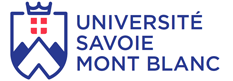 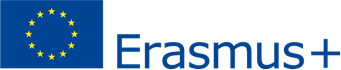 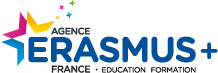 AUTORISATION de la composante pour le déplacement des PERSONNELSvers des UNIVERSITES du programme ERASMUS+ (pays participants)Année académique 2019/20        Déplacement STT« Staff Mobility for Training » Mobilité formationNom :								Prénom :Composante USMB :Université  partenaire, ville, pays : Dates prévisionnelles : du                                au Nombre de jours de mobilité SEJOUR, HORS VOYAGE (obligatoire) : Les dates prévisionnelles pourront être modifiées mais devront conserver le même nombre de jours. A l’issue de la mobilité l’attestation de présence devra indiquer au maximum le nombre de jours séjour validé.     Au départ de la résidence professionnelle : Chambéry                  Annecy    Pour les personnels d’entreprises étrangères entrants (STA), indiquer la localisation de l’entreprise,  pays et ville :Domaine d’études * : ------------------------------------------------------------------------Accord du Directeur de l’U.F.R. : à                                    le(Signature)				(Cachet)*Il s’agit du code discipline indiqué dans l’accord inter-institutionnelRetour pour le 8 Janvier 2020 dernier délaiLes candidatures reçues après cette date ne seront pas prises en compte et retournées dans la composante